朝陽科技大學會計系學生實習報告撰寫格式實習報告字數至少1,000字以上，內文以word軟體編輯撰寫，A4 紙張，內文字體 12#，標楷體。實習報告需有封面，並標示實習單位、實習期間、班級、姓名、學號、指導教師。心得報告內容如下項目：工作職掌、實際工作項目。工作內容、工作特性。學校所學相關之專業上應用。所學專業智能與實習單位所學不同之處之利弊比較。實習過程照片或補充資料。專業上知識是否有任何建議於實習單位。感想、心得、反思與成長。【封面範本附件】朝陽科技大學會計系校外實習報告課程名稱：實習期間：實習單位：班級：姓名：學號：輔導老師：撰寫日期：民國oo年o月o日一、實習概況1.實習單位簡介：2.實習部門與職稱： 3.實習項目：二、校外實習與專業成長學校所學相關之專業上應用。所學專業智能與實習單位所學不同之處之利弊比較。三、實習集錦照片(4張以上照片)四、實習心得、反思與成長(1000字以上)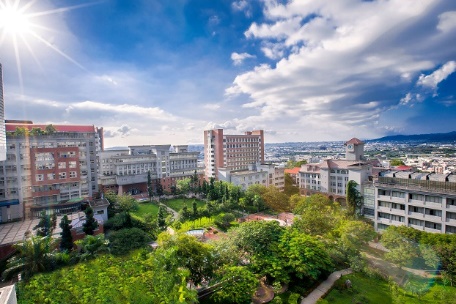 照片3說明1：學校全景照片說明3：學校全景照片照片2照片4說明2：學校全景照片說明3：學校全景照片